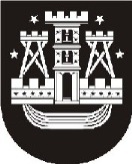 KLAIPĖDOS MIESTO SAVIVALDYBĖS ADMINISTRACIJOS DIREKTORIUSĮSAKYMASDĖL VIETOVĖS LYGMENS TERITORIJŲ PLANAVIMO DOKUMENTO KOREKTŪROS RENGIMO TIKSLŲNr.KlaipėdaVadovaudamasis Lietuvos Respublikos teritorijų planavimo įstatymo 24 straipsnio 5 dalimi ir Klaipėdos miesto savivaldybės administracijos direktoriaus 2019 m. lapkričio 21 d. įsakymu Nr. AD2-2019 „Dėl pritarimo vietovės lygmens teritorijų planavimo dokumento koregavimo iniciatyvai“:1. Nustatau, kad pradedama rengti vietovės lygmens teritorijų planavimo dokumento – teritorijos prie visuomeninio prekybos centro „Vingis“ parduotuvių „Mėta“ ir „Toskana“ detaliojo plano, patvirtinto Klaipėdos miesto savivaldybės tarybos 1999 m. balandžio 1 d. sprendimu Nr. 53 „Dėl teritorijos prie visuomeninio prekybos centro „Vingis“ parduotuvių „Mėta“ ir „Toskana“ detaliojo plano patvirtinimo“, korektūra suplanuotos teritorijos dalyje – žemės sklypui Vingio g. 8. Korektūros rengimo tikslas – detalizuojant bendrojo plano sprendinius, nepažeidžiant įstatymų ir kitų teisės aktų reikalavimų, aukštesnio lygmens kompleksinio ar specialiojo teritorijų planavimo dokumentų sprendinių, nustatyti teritorijos naudojimo reglamentus, neprieštaraujančius planavimo tikslams ir uždaviniams, nustatytiems galiojančiam detaliajam planui.2. Įpareigoju Urbanistikos skyrių parengti planavimo darbų programą ir teritorijų planavimo proceso inicijavimo sutarties projektą bei pateikti teritorijų planavimo dokumento korektūros rengimo iniciatorei UAB „Tik du“.3. Įpareigoju Urbanistikos skyrių paskelbti šį įsakymą Klaipėdos miesto savivaldybės interneto svetainėje ir Lietuvos Respublikos teritorijų planavimo dokumentų rengimo ir teritorijų planavimo proceso valstybinės priežiūros informacinėje sistemoje (TPDRIS).Šis įsakymas gali būti skundžiamas Lietuvos administracinių ginčų komisijos Klaipėdos apygardos skyriui (H. Manto g. 37, 92236 Klaipėda) arba Regionų apygardos administraciniam teismui, skundą (prašymą) paduodant bet kuriuose šio teismo rūmuose, per vieną mėnesį nuo šio įsakymo paskelbimo dienos.Savivaldybės administracijos direktorius Gintaras Neniškis